Knight of the Month-John David UrbanoskyFamily of the Month-Rick and Pat LinnstaedterCouncil News:Reminder: KC Council 6366 regular council meeting will be held on Thursday, August 5. The meeting will begin at 7:00 PM at St. Mary’s Parish Hall. We will be having a meal and drinks. Hubert Polansky has volunteered to cook.Reminder: KC Council 6366 will be selling BBQ chicken plates, Sunday August 8. Meal preparations begin at 7:00 AM and sales begin at 11:00 AM. Please volunteer to help.We are saddened at the loss of Sir Knight John F. Vollentine. John was very active in the church, community and the Knights of Columbus.Brother Knight Franklin Karasek has informed us that there will be an American Red Cross blood drive on Tuesday, August 31 at the VFW Post in Caldwell from 12:00 PM to 4:30 PM.Message from our worthy Financial Secretary: The 2021 annual dues are now payable. Annual dues are $24.00. Please check that your membership card matches the degree you have attained.  You can pay at our monthly council meetings or you may mail them direct to: Eugene Wisniewski, 604 N. Broadway St., Caldwell, Texas 77836If you have any KC news or want to make a memorial donation, contact Maurice Jurena at 979-324-4856 or my email, mrj_757@verizon.net or just drop it in the Sunday collection basket. Regarding the monthly newsletter, if you want to change from hard copy to email or vice versa, or address change, please contact me.Prayer ListJohn Vollentine Family, Milton Mynar, James Richardson, Hubert Krenek,, Glenn Spitzenberger, Larry See, Martha Wolf, Steve Wooten and wife, Margie Revilla Beaty, Kathryn McManus, Chris Jungman.The core principles of our Knights of Columbus Council are: Charity, Unity, and Fraternity.  The KC’s motto is: “In Service to one, in Service to All.” Our Council’s Church Committee stands ready to provide spiritual support to any Knight who might be in need.  If you, or if you know of any Knight, who is sick or in need, please contact us at mrj_757@verizon.net.  The Council can provide home visits, Holy Communion, and powerful prayers.Knights of Columbus Memorial Scholarship Fund1. Darlene Collins by Vance and Kathryn McManus-$100.002. Darlene Collins by Jeff and Charlotte McManus-$500.003. Darlene Collins by Hubert and Louemma Polansky-$100.004. Darlene Collins by Rick and Pat Linnstaedter-$50.005. Darlene Collins by Edward Muzny Family-$25.006. Martin Olivarez Sr. by Connie Olivarez-$100.007. John Vollentine by Vance and Kathryn McManus-$50.008. John Vollentine by Tracy Cadenhead-$100.009. John Vollentine by Carol Thompson-$100.0010. John Vollentine by Russell and Dana Spacek-$100.0011. John Vollentine by Summit Pump & Safety, Inc.-$250.0012. John Voollentine by the Virginia Foxworth Smith Family-$200.0013. John Vollentine by Rick and Pat Linnstaedter-$50.0014. John Vollentine by Josiah and Beverly Barrow-$50.0015. John Vollentine by Nathan Ausley-$100.00-16. John Vollentine by Hal and Mary Lou Alford-$25.0017. John Vollentine by Stan and Lora Petty-$25.0018. John Vollentine by Vincent and Penny Neal-$100.0019. John Vollentine by Adrien and Pat Drouilhet-$100.0020. John Vollentine by Douglas and Cary Tennis-$50.0021. John Vollentine by Vince and Katherine Patranella-$50.0022. John Vollentine by Brenda Besch-$50.00-July23. John Vollentine by Edward Muzny Family-$50.00-July24. JohnVollentine by Richard and Mary Jane Henning-$25.0025. John Vollentine by Kenneth and Louise Berger-$100.0026. John Vollentine by Scott and Roxanne Simper-$100.0027. John Vollentine by Murl Bailey-$200.0028. John Vollentine by Mary Keathley-$100.00-13226 James Terrace Lane, Houston TX 7705929. John Vollentine by Pete Scarmardo-$100.00-1893 FM 1362 North, Caldwell, TX 7783630. John Vollentine by Bill and Beverly Broaddus-$25.00-504 N. Moore ST, Caldwell, TX 7783631. John Vollentine by Janet Valigura-$25.00-8190 FM 3058, Caldwell, TX 7783632. John Vollentine by Joan Scroggins-$100.00-5627 Co. Rd. 225, Caldwell, TX 7783633. John Vollentine by Larry and Cindy See-$25.00-3770 State Hwy 21 West, Caldwell, TX 7783634. John Vollentine by DAV (Disabled Veterans)-$100.00; VFW #4458-$100.00: American Legion #451-$100.00-Send thank yous for all to Franklin Karasek, 7853 Co. Rd. 126, Caldwell, TX 7783635. Edward Homeyer by Edward Muzny Family-$25.0036. Sallie Cortez by Nathan Ausley-$100.00KC Insurance Program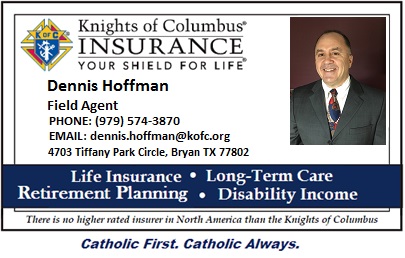 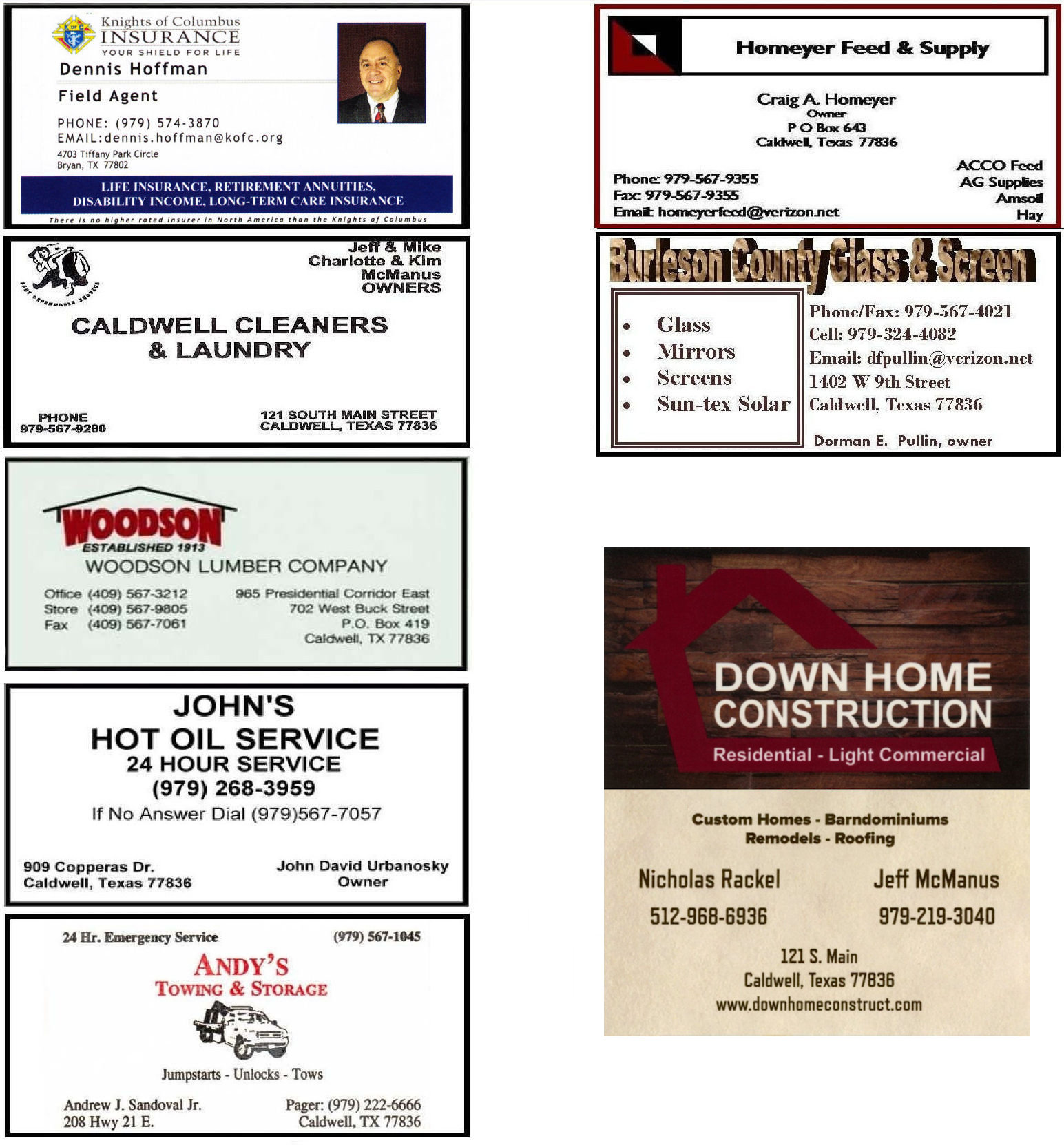 SundayMondayTuesdayWednesdayThursdayFridaySaturdayAugust 12 345  KC Meeting-7:00 PMJeff Gaas67Adam Perry8 KC BBQKC Corporate Communion9Clemente Crispin1011 12Israel Rodriguez13Maurice JurenaJohn Paniagua1415  Assumption of The Blessed Virgin MaryBob Piwonka1617Michael MarekGene Love18Anthony Zaccagnino19 2021Robert BarrMichael Muzny22232425Michael Hilberling26Ronnie Garbs27Charles KoudelkaFrankie Wolf2829 30Wade Tittle31Alfonce Supak